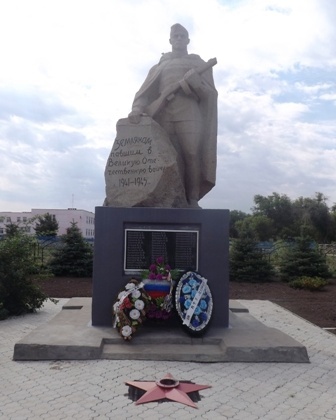 Уважаемые жители Николаевского муниципального образования.Одной из главных задач бюджетной политики является обеспечение прозрачности и открытости бюджетного процесса. Для привлечения большого количества граждан к участию в обсуждении вопросов формирования бюджета района и его исполнения разработан «Бюджет для граждан».«Бюджет для граждан» предназначен прежде всего для жителей, не обладающих специальными знаниями в сфере бюджетного законодательства. Информация «Бюджет для граждан» в доступной форме знакомит граждан с основными характеристиками бюджета Ивантеевского муниципального образования.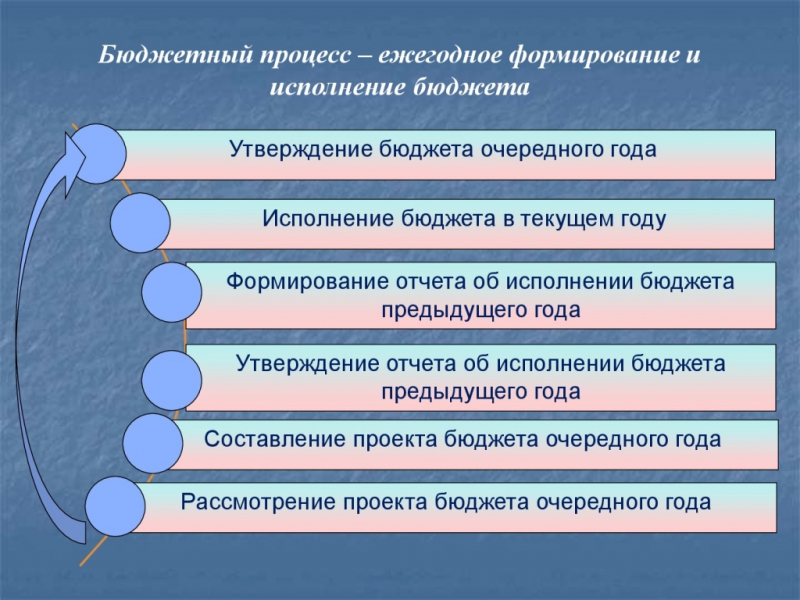    Что такое бюджет?Бюджет – это план доходов и расходов на определенный период.Исполнение бюджета Николаевского муниципального образования за 2019 год тыс. руб.	Зачем нужны бюджеты?Для выполнения своих задач муниципальному образованию необходим бюджет, который формируется за счет сбора налогов и безвозмездных поступлений направляемых на финансирование бюджетных расходов.Основные характеристики бюджета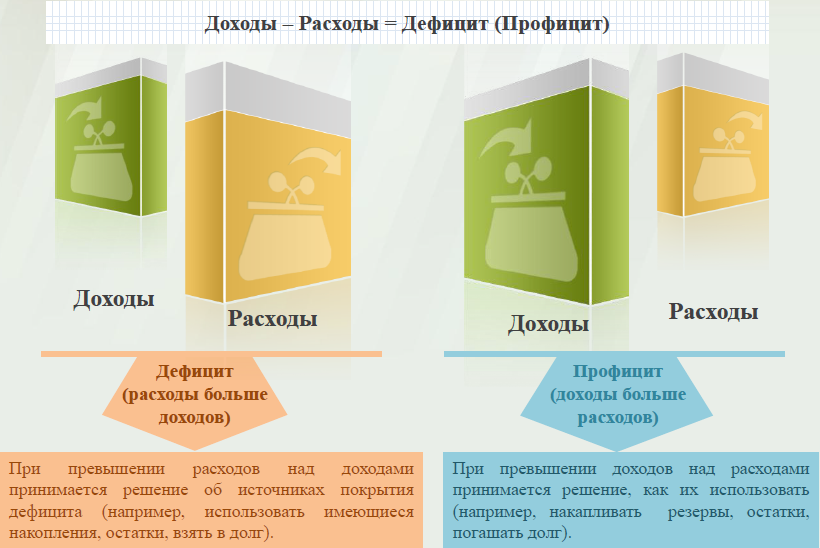 Дефицит и профицит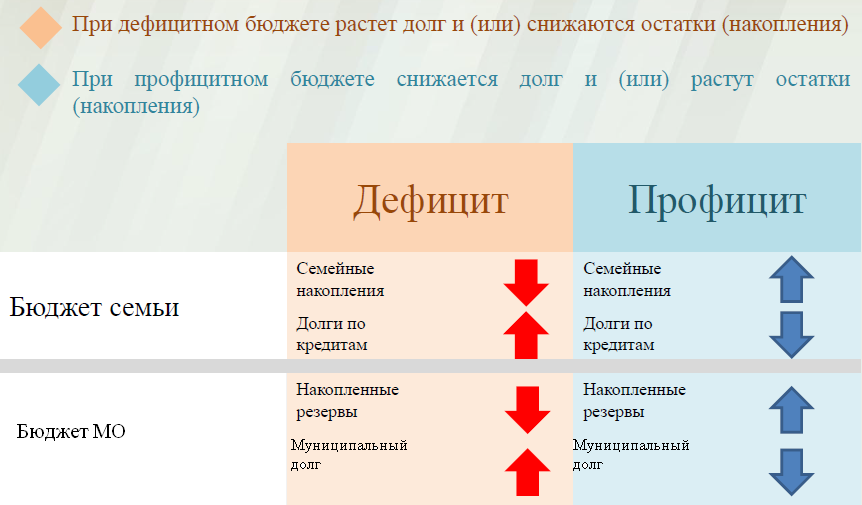 Доходы бюджета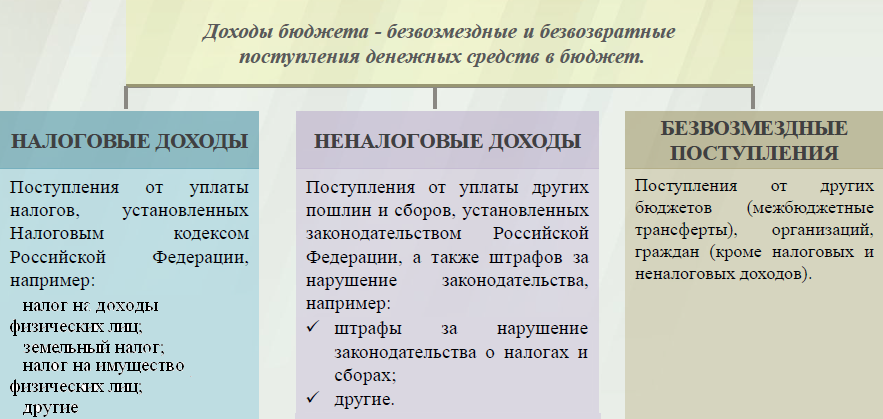 Межбюджетные трансферты - основной вид безвозмездных перечислений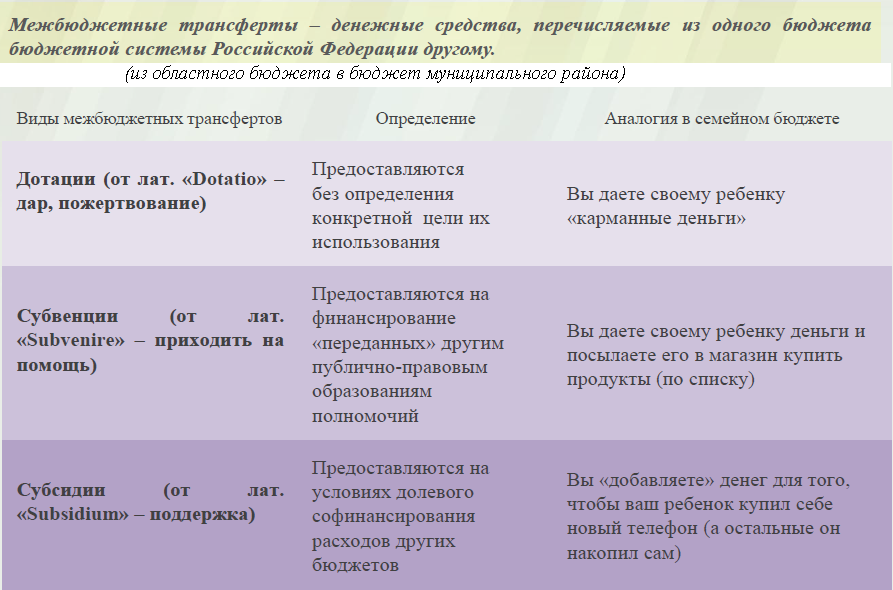 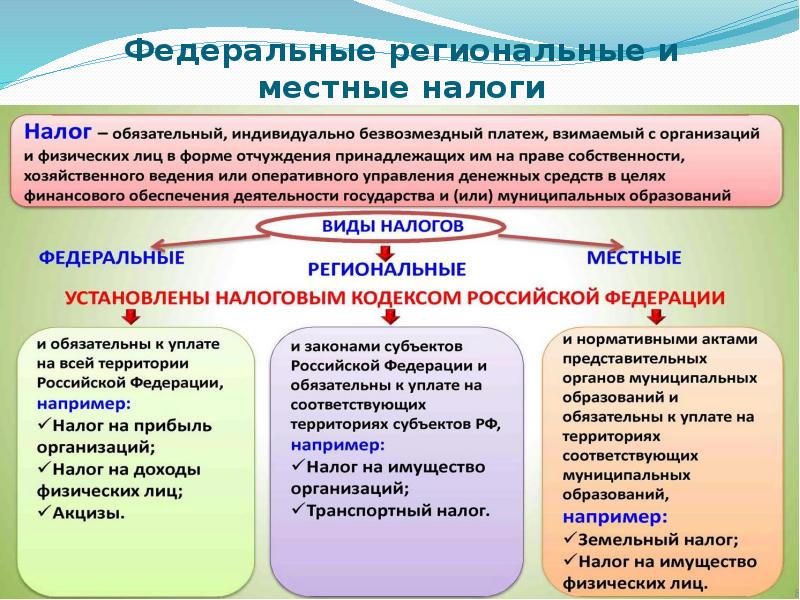 Налоги, зачисляемые в бюджет муниципального образования Структура доходов бюджета Николаевского муниципального образования                                                                                               тыс. руб.Доходы в 2019 году составили – 1620,4 тыс. руб. Доходы бюджета Николаевского муниципального образования в расчете на 1 жителя( численность населения Николаевского муниципального образования на 01.01.19г. 572 человек)                          Основными бюджетообразующими доходами бюджета муниципального образования являются земельный налог, налог имущество физических лиц и единый сельскохозяйственный  налог.    РАСХОДЫ.Расходы бюджета – выплачиваемые из бюджета денежные средства.В каких единицах измеряются параметры бюджетов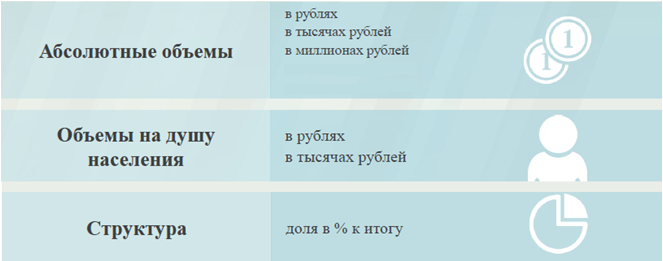 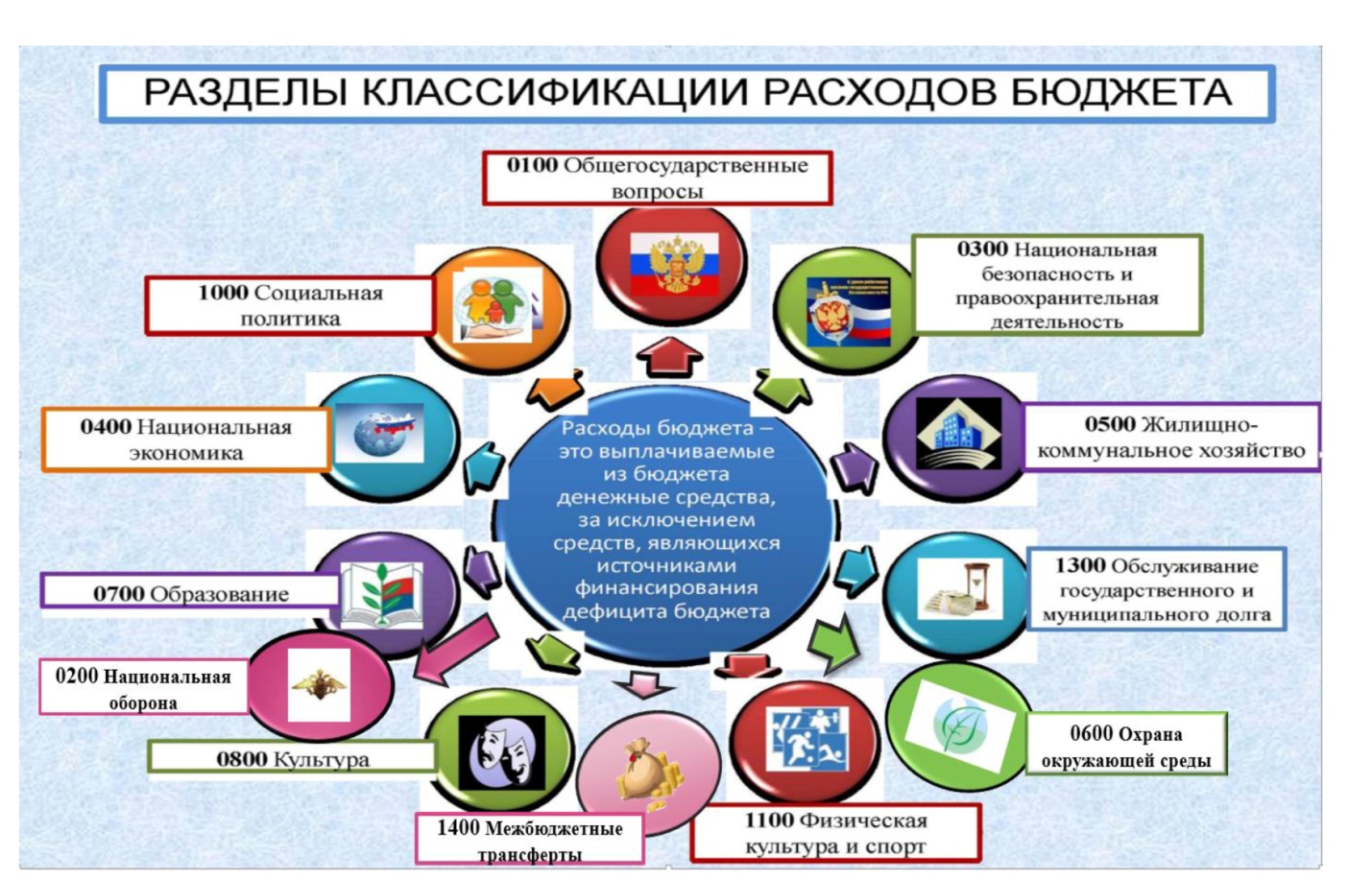 Структура расходов бюджета Николаевского муниципального образования по разделам за 2019 год.													                                                    %Структура расходов.Расходы бюджета Николаевского муниципального образования по основным разделам на душу населения				                                                                                                              руб.									                        тыс. руб.Контактная информация:        Адрес:  413320, Саратовская область, Ивантеевский район с.  Николаевка.                       График работы с 8-00 до 16-12, перерыв с 12-00 до 13-00.                      Телефоны  (8 84579 5-44-21)                       Тел.5- 44-21                                                             Глава Николаевского муниципального образования   Демидов А.А.                                                   Электронная почта: nikolaevkaadm2@yandex.ruПоказателиПлан 2019 годаФакт 2019 годаДоходы, в том числе1111,71620,4Налоговые, неналоговые доходы886,71395,4Безвозмездные поступления 225,0225,0Расходы, в том числе 1704,01681,5Общегосударственные вопросы1390,71380,6ЖКХ105,292,8Национальная оборона82,982,9Национальная экономика122,2122,2Другие расходы3,03,0Баланс (доходы-расходы)(-)Дефицит или профицит(+)-592,3-61,1Налог на доходы физических лицНалог на имущество физических лицЗемельный налог                    3 %                                    100 %                                      100 %                    3 %                                    100 %                                      100 %                    3 %                                    100 %                                      100 %Местный бюджетМестный бюджетМестный бюджетНаименование доходовПлан 2019 годаФакт 2019 годаНаименование доходовПлан 2019 годаФакт 2019 годаНалоговые доходы всего:883,51392,2в том численалог на доходы физических лиц60,060,0единый сельскохозяйственный  налог149,8149,8налог на имущество физических лиц91,591,5земельный налог582,21090,9Неналоговые доходы всего:3,23,2доходы от арендной платы за имущество2,22,2доходы поступающие в порядке возмещения расходов, понесенных от эксплуатации имущества1,01,0Безвозмездные поступления всего:225,0225,0в том числедотации бюджетам субъектов Российской Федерации и муниципальных образований27,227,2дотации бюджетам субъектов Российской Федерации и муниципальных образований27,227,2дотации бюджетам субъектов Российской Федерации и муниципальных образований27,227,2субвенции бюджетам субъектов Российской Федерации и муниципальных образований.82,982,9субвенции бюджетам субъектов Российской Федерации и муниципальных образований.82,982,9субвенции бюджетам субъектов Российской Федерации и муниципальных образований.82,982,9иные межбюджетные трансферты114,9114,9Итого доходов:1111,71620,4Наименование доходов2019 год отчет (руб.)Доходы всего, в том числе :2832,0налоговые и неналоговые доходы2439,0безвозмездные поступления393,0РазделНаименованиеПлан 2019годаФакт 2019года01Общегосударственные вопросы81,682,102Национальная оборона4,94,904Национальная экономика7,27,205Жилищно-коммунальное хозяйство6,25,508Культура, кинематография0,10,1Всего100100РазделПоказательПлан 2019 годаФакт 2019года01Содержание работников органов местного самоуправления2045,812028,1705Жилищно-коммунальное хозяйство183,89162,2008Культура, кинематография5,245,24Итого расходы местного бюджета2978,982939,65РасходыПлан 2019 годаФакт 2019 годаОбщегосударственныевопросы1390,71380,6Национальная оборона82,982,9Национальная экономика122,2122,2Жилищно-коммунальное хозяйство105,292,8Культура, кинематография3,03,0ИТОГО расходов:1704,01681,5